VELJAČA2023JELOVNIK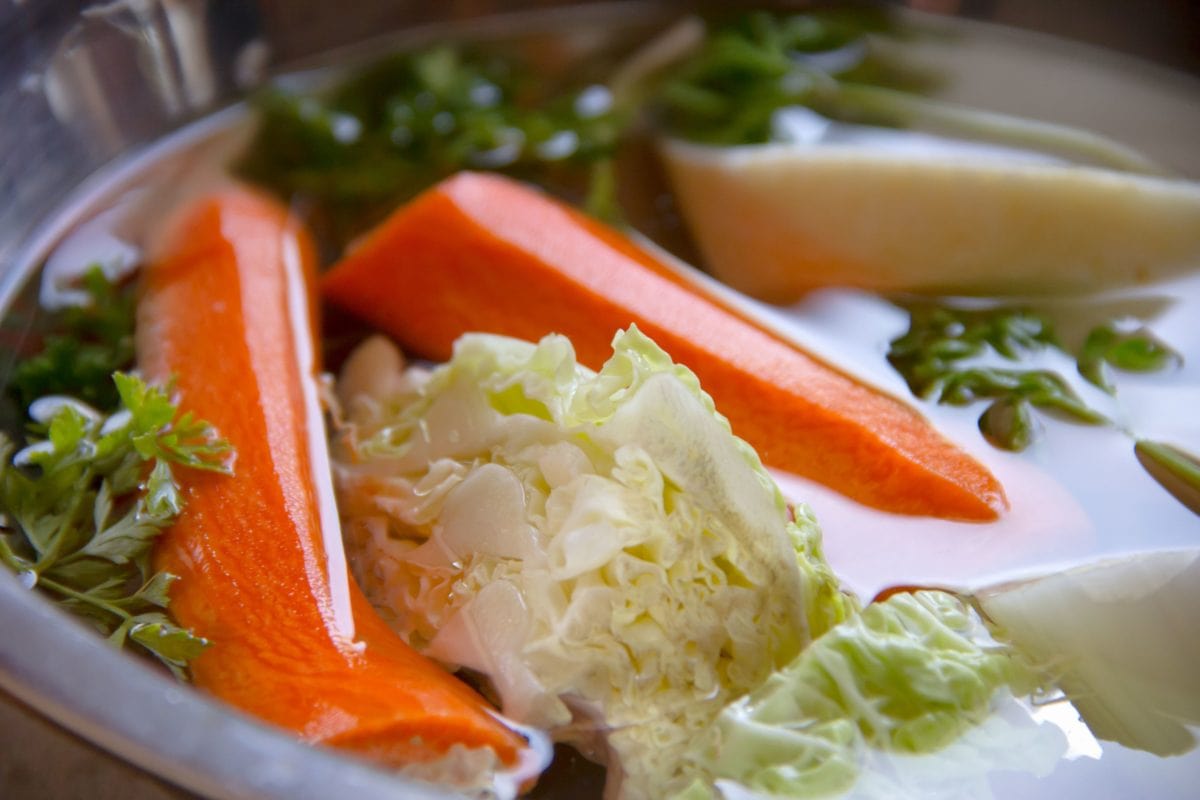 12345VARIVO OD KUPUSA S KOBASICOM + VOĆETJESTENINA BOLOGNESE + KISELI KRASTAVCIŽITARICE S JOGURTOM, VOĆEM I ORAŠASTIM PLODOVIMA6789101112MUFFIN ČOKO + MLIJEKOJUNEĆI GULAŠ + TJESTENINA + KISELINAHRENOVKA + KUHANO JAJE + SIRPUREĆA PLJESKAVICA + RIZIBIZI + KISELI KRASTAVCIKIFLA + JOGURT 13141516171819KRUH + LINO LADA  + ČAJ + VOĆEPILETINA U BIJELOM UMAKU + TJESTENINA +PUDINGPAHULJICE + MLIJEKO + VOĆERIBA + KRUMPIR SALATA + KOOLAČPIZZA + CEDEVITA202122232425262728PITA S KRUMPIROM + JOGURTŠNICLA + PIRE KRUMPIR + SALATA